22.05.2020                                                                                                                kl. VIIPowtórzenie (nie wpisujemy do zeszytu)    Dziś powtarzamy poznane figury i ich wzory. Potrzebne będą nam, następujące:Deltoid: Wzór na obwód deltoidu:Ob. = 2⋅a + 2⋅bWzór na pole deltoidu:przekątna ⋅ przekątna : 2      P = Trapez: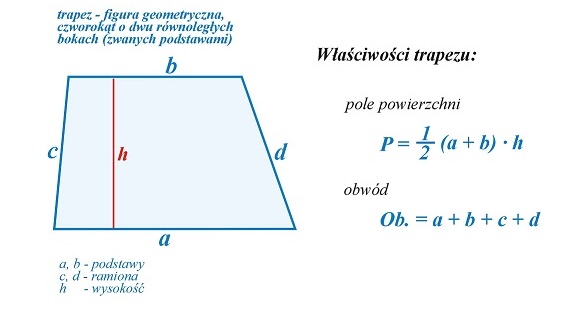 (Wpisujemy do zeszytu.)Temat: Pole i obwód figur płaskich - powtórzenieZad. 1 Oblicz pole trapezu o podstawach a = 6 cm, b = 8 cm                                                 i wysokości h = 5 cm. Wykonaj rysunek pomocniczy.Zad. 2  Oblicz pole i obwód przedstawionego latawca.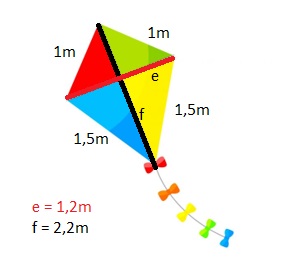 (Nie wpisujemy do zeszytu)Zadania wykonaj w zeszycie, jeżeli z którymś zadaniem masz problem to poproś o pomoc rodzica lub je pomnij. Zadania odeślij do godziny 16.00 (email lub zdjęcie  bw7406@gmail.com)Podkreśl właściwe lub napisz literkę a, b, lub c w kwadracie przy temacieCzy zadania wykonałeś:A. samodzielnie,B. z niewielką pomocą członków rodziny,C. z dużą pomocą członków rodziny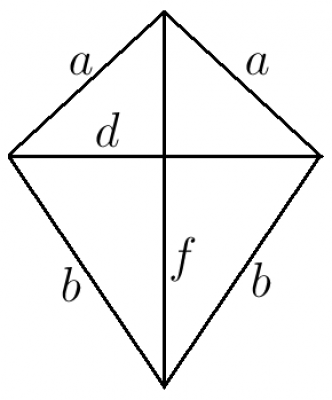 a, b – boki e, f - przekątne